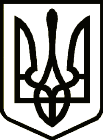 УКРАЇНАСРІБНЯНСЬКА СЕЛИЩНА РАДАРІШЕННЯ(шістнадцята сесія восьмого скликання)21 липня  2022 року     								смт СрібнеПро звіт головного лікарякомунального некомерційного підприємства «Срібнянський центр первинної медико-санітарної допомоги» Срібнянської селищноїрадиЗаслухавши та обговоривши звіт головного лікаря КНП «Срібнянський ЦПМСД» Ірини МАРІНЕНКО про фінансово-господарську діяльність підприємства, виконання основних завдань в рамках програми медичних гарантій, керуючись ст.17, 26, 53 Закону України «Про місцеве самоврядування в Україні», селищна рада вирішила: 1.Звіт головного лікаря комунального некомерційного підприємства «Срібнянський центр первинної медико-санітарної допомоги» Срібнянської селищної ради прийняти до відома.2. Головному лікарю комунального некомерційного підприємства «Срібнянський центр первинної медико-санітарної допомоги» Срібнянської селищної ради спрямувати роботу підприємства на:- забезпечення жителів громади доступною, своєчасною, якісною та ефективною первинною медичною допомогою;- вжиття заходів з попередження та своєчасного виявлення хвороб, зменшення рівня інвалідності та смертності населення;- забезпечення дотримання календаря щеплення та досягнення показника охоплення імунопрофілактикою 99,9%;- виконання місцевих програм та заходів з питань удосконалення надання первинної медичної допомоги жителям громади.3.  Контроль за виконанням даного рішення покласти на постійні комісії з питань бюджету, соціально-економічного розвитку та інвестиційної діяльності та з питань сім’ї та молоді, гуманітарних питань та соціального захисту населення.Селищний голова                                                               Олена  ПАНЧЕНКО